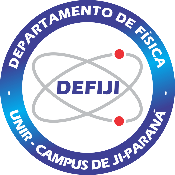 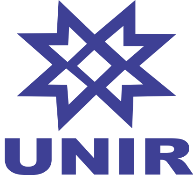 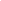 9º SEMESTRECARGAS HORÁRIAS TOTAIS (horas-aula)CARGAS HORÁRIAS TOTAIS (horas-aula)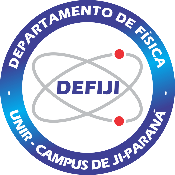 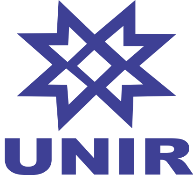 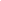 IDENTIFICAÇÃOIDENTIFICAÇÃOIDENTIFICAÇÃOIDENTIFICAÇÃOIDENTIFICAÇÃOIDENTIFICAÇÃOIDENTIFICAÇÃOIDENTIFICAÇÃOIDENTIFICAÇÃOIDENTIFICAÇÃOIDENTIFICAÇÃOCURSO:CURSO:LICENCIATURA EM FÍSICALICENCIATURA EM FÍSICALICENCIATURA EM FÍSICALICENCIATURA EM FÍSICALICENCIATURA EM FÍSICALICENCIATURA EM FÍSICALICENCIATURA EM FÍSICAEMENTAEMENTACURSO:CURSO:LICENCIATURA EM FÍSICALICENCIATURA EM FÍSICALICENCIATURA EM FÍSICALICENCIATURA EM FÍSICALICENCIATURA EM FÍSICALICENCIATURA EM FÍSICALICENCIATURA EM FÍSICAMoléculas. Sólidos. Introdução à física nuclear. Partículas Elementares. Astrofísica e Cosmologia.Moléculas. Sólidos. Introdução à física nuclear. Partículas Elementares. Astrofísica e Cosmologia.DISCIPLINA:DISCIPLINA:Introdução à física moderna CIntrodução à física moderna CCÓDIGO:CÓDIGO:F12F12F12Moléculas. Sólidos. Introdução à física nuclear. Partículas Elementares. Astrofísica e Cosmologia.Moléculas. Sólidos. Introdução à física nuclear. Partículas Elementares. Astrofísica e Cosmologia.PROFESSOR:PROFESSOR:Moléculas. Sólidos. Introdução à física nuclear. Partículas Elementares. Astrofísica e Cosmologia.Moléculas. Sólidos. Introdução à física nuclear. Partículas Elementares. Astrofísica e Cosmologia.COORDENADOR:COORDENADOR:Moléculas. Sólidos. Introdução à física nuclear. Partículas Elementares. Astrofísica e Cosmologia.Moléculas. Sólidos. Introdução à física nuclear. Partículas Elementares. Astrofísica e Cosmologia.PERÍODO:PERÍODO:SEMESTRE:SEMESTRE:9º9º9ºMoléculas. Sólidos. Introdução à física nuclear. Partículas Elementares. Astrofísica e Cosmologia.Moléculas. Sólidos. Introdução à física nuclear. Partículas Elementares. Astrofísica e Cosmologia.ANO:ANO:TURMA:TURMA:Moléculas. Sólidos. Introdução à física nuclear. Partículas Elementares. Astrofísica e Cosmologia.Moléculas. Sólidos. Introdução à física nuclear. Partículas Elementares. Astrofísica e Cosmologia.CARGA HORÁRIA (horas-aula)CARGA HORÁRIA (horas-aula)CARGA HORÁRIA (horas-aula)CARGA HORÁRIA (horas-aula)CARGA HORÁRIA (horas-aula)CARGA HORÁRIA (horas-aula)CARGA HORÁRIA (horas-aula)CARGA HORÁRIA (horas-aula)CARGA HORÁRIA (horas-aula)Moléculas. Sólidos. Introdução à física nuclear. Partículas Elementares. Astrofísica e Cosmologia.Moléculas. Sólidos. Introdução à física nuclear. Partículas Elementares. Astrofísica e Cosmologia.TEÓRICA:TEÓRICA:TEÓRICA:80NÚCLEO I:NÚCLEO I:NÚCLEO I:xxMoléculas. Sólidos. Introdução à física nuclear. Partículas Elementares. Astrofísica e Cosmologia.Moléculas. Sólidos. Introdução à física nuclear. Partículas Elementares. Astrofísica e Cosmologia.PRÁTICA EXPERIMENTAL:PRÁTICA EXPERIMENTAL:PRÁTICA EXPERIMENTAL:-NÚCLEO II:NÚCLEO II:NÚCLEO II:Moléculas. Sólidos. Introdução à física nuclear. Partículas Elementares. Astrofísica e Cosmologia.Moléculas. Sólidos. Introdução à física nuclear. Partículas Elementares. Astrofísica e Cosmologia.PRÁTICA PROFISSIONAL:PRÁTICA PROFISSIONAL:PRÁTICA PROFISSIONAL:-NÚCLEO III:NÚCLEO III:NÚCLEO III:Moléculas. Sólidos. Introdução à física nuclear. Partículas Elementares. Astrofísica e Cosmologia.Moléculas. Sólidos. Introdução à física nuclear. Partículas Elementares. Astrofísica e Cosmologia.TOTAL:TOTAL:TOTAL:80ESTÁGIO:ESTÁGIO:ESTÁGIO:Moléculas. Sólidos. Introdução à física nuclear. Partículas Elementares. Astrofísica e Cosmologia.Moléculas. Sólidos. Introdução à física nuclear. Partículas Elementares. Astrofísica e Cosmologia.TOTAL:TOTAL:TOTAL:80PRÁTICA CURRICULAR:PRÁTICA CURRICULAR:PRÁTICA CURRICULAR:Moléculas. Sólidos. Introdução à física nuclear. Partículas Elementares. Astrofísica e Cosmologia.Moléculas. Sólidos. Introdução à física nuclear. Partículas Elementares. Astrofísica e Cosmologia.PRÉ-REQUISITOSPRÉ-REQUISITOSPRÉ-REQUISITOSPRÉ-REQUISITOSPRÉ-REQUISITOSPRÉ-REQUISITOSPRÉ-REQUISITOSPRÉ-REQUISITOSPRÉ-REQUISITOSMoléculas. Sólidos. Introdução à física nuclear. Partículas Elementares. Astrofísica e Cosmologia.Moléculas. Sólidos. Introdução à física nuclear. Partículas Elementares. Astrofísica e Cosmologia.−Introdução à física moderna BIntrodução à física moderna BIntrodução à física moderna BIntrodução à física moderna BIntrodução à física moderna BIntrodução à física moderna BIntrodução à física moderna BF11Moléculas. Sólidos. Introdução à física nuclear. Partículas Elementares. Astrofísica e Cosmologia.Moléculas. Sólidos. Introdução à física nuclear. Partículas Elementares. Astrofísica e Cosmologia.OBJETIVO DA DISCIPLINA NO CURSOOBJETIVO DA DISCIPLINA NO CURSOOBJETIVO DA DISCIPLINA NO CURSOOBJETIVO DA DISCIPLINA NO CURSOOBJETIVO DA DISCIPLINA NO CURSOOBJETIVO DA DISCIPLINA NO CURSOOBJETIVO DA DISCIPLINA NO CURSOOBJETIVO DA DISCIPLINA NO CURSOOBJETIVO DA DISCIPLINA NO CURSOOBJETIVO DA DISCIPLINA NO CURSOOBJETIVO DA DISCIPLINA NO CURSOProporcionar aos alunos o conhecimento dos desenvolvimentos mais recentes da física, privilegiando os aspectos relacionando a vivência do acadêmico.Proporcionar aos alunos o conhecimento dos desenvolvimentos mais recentes da física, privilegiando os aspectos relacionando a vivência do acadêmico.Proporcionar aos alunos o conhecimento dos desenvolvimentos mais recentes da física, privilegiando os aspectos relacionando a vivência do acadêmico.Proporcionar aos alunos o conhecimento dos desenvolvimentos mais recentes da física, privilegiando os aspectos relacionando a vivência do acadêmico.Proporcionar aos alunos o conhecimento dos desenvolvimentos mais recentes da física, privilegiando os aspectos relacionando a vivência do acadêmico.Proporcionar aos alunos o conhecimento dos desenvolvimentos mais recentes da física, privilegiando os aspectos relacionando a vivência do acadêmico.Proporcionar aos alunos o conhecimento dos desenvolvimentos mais recentes da física, privilegiando os aspectos relacionando a vivência do acadêmico.Proporcionar aos alunos o conhecimento dos desenvolvimentos mais recentes da física, privilegiando os aspectos relacionando a vivência do acadêmico.Proporcionar aos alunos o conhecimento dos desenvolvimentos mais recentes da física, privilegiando os aspectos relacionando a vivência do acadêmico.Proporcionar aos alunos o conhecimento dos desenvolvimentos mais recentes da física, privilegiando os aspectos relacionando a vivência do acadêmico.Proporcionar aos alunos o conhecimento dos desenvolvimentos mais recentes da física, privilegiando os aspectos relacionando a vivência do acadêmico.JUSTIFICATIVA DA DISCIPLINA NO CURSOJUSTIFICATIVA DA DISCIPLINA NO CURSOJUSTIFICATIVA DA DISCIPLINA NO CURSOJUSTIFICATIVA DA DISCIPLINA NO CURSOJUSTIFICATIVA DA DISCIPLINA NO CURSOJUSTIFICATIVA DA DISCIPLINA NO CURSOJUSTIFICATIVA DA DISCIPLINA NO CURSOJUSTIFICATIVA DA DISCIPLINA NO CURSOJUSTIFICATIVA DA DISCIPLINA NO CURSOJUSTIFICATIVA DA DISCIPLINA NO CURSOJUSTIFICATIVA DA DISCIPLINA NO CURSOOs desenvolvimentos da Física Quântica e de suas aplicações propiciam ao acadêmico uma visão moderna e atualizada da Física, contribuindo assim para a sua formação conceitual, crítica e contextualizada indispensáveis para um futuro educador na área de Física.Os desenvolvimentos da Física Quântica e de suas aplicações propiciam ao acadêmico uma visão moderna e atualizada da Física, contribuindo assim para a sua formação conceitual, crítica e contextualizada indispensáveis para um futuro educador na área de Física.Os desenvolvimentos da Física Quântica e de suas aplicações propiciam ao acadêmico uma visão moderna e atualizada da Física, contribuindo assim para a sua formação conceitual, crítica e contextualizada indispensáveis para um futuro educador na área de Física.Os desenvolvimentos da Física Quântica e de suas aplicações propiciam ao acadêmico uma visão moderna e atualizada da Física, contribuindo assim para a sua formação conceitual, crítica e contextualizada indispensáveis para um futuro educador na área de Física.Os desenvolvimentos da Física Quântica e de suas aplicações propiciam ao acadêmico uma visão moderna e atualizada da Física, contribuindo assim para a sua formação conceitual, crítica e contextualizada indispensáveis para um futuro educador na área de Física.Os desenvolvimentos da Física Quântica e de suas aplicações propiciam ao acadêmico uma visão moderna e atualizada da Física, contribuindo assim para a sua formação conceitual, crítica e contextualizada indispensáveis para um futuro educador na área de Física.Os desenvolvimentos da Física Quântica e de suas aplicações propiciam ao acadêmico uma visão moderna e atualizada da Física, contribuindo assim para a sua formação conceitual, crítica e contextualizada indispensáveis para um futuro educador na área de Física.Os desenvolvimentos da Física Quântica e de suas aplicações propiciam ao acadêmico uma visão moderna e atualizada da Física, contribuindo assim para a sua formação conceitual, crítica e contextualizada indispensáveis para um futuro educador na área de Física.Os desenvolvimentos da Física Quântica e de suas aplicações propiciam ao acadêmico uma visão moderna e atualizada da Física, contribuindo assim para a sua formação conceitual, crítica e contextualizada indispensáveis para um futuro educador na área de Física.Os desenvolvimentos da Física Quântica e de suas aplicações propiciam ao acadêmico uma visão moderna e atualizada da Física, contribuindo assim para a sua formação conceitual, crítica e contextualizada indispensáveis para um futuro educador na área de Física.Os desenvolvimentos da Física Quântica e de suas aplicações propiciam ao acadêmico uma visão moderna e atualizada da Física, contribuindo assim para a sua formação conceitual, crítica e contextualizada indispensáveis para um futuro educador na área de Física.METODOLOGIA DE TRABALHO DO PROFESSOR NA DISCIPLINAMETODOLOGIA DE TRABALHO DO PROFESSOR NA DISCIPLINAMETODOLOGIA DE TRABALHO DO PROFESSOR NA DISCIPLINAMETODOLOGIA DE TRABALHO DO PROFESSOR NA DISCIPLINAMETODOLOGIA DE TRABALHO DO PROFESSOR NA DISCIPLINAMETODOLOGIA DE TRABALHO DO PROFESSOR NA DISCIPLINAMETODOLOGIA DE TRABALHO DO PROFESSOR NA DISCIPLINAMETODOLOGIA DE TRABALHO DO PROFESSOR NA DISCIPLINAMETODOLOGIA DE TRABALHO DO PROFESSOR NA DISCIPLINAMETODOLOGIA DE TRABALHO DO PROFESSOR NA DISCIPLINAMETODOLOGIA DE TRABALHO DO PROFESSOR NA DISCIPLINAAVALIAÇÃO E CRITÉRIOS DE AVALIAÇÃO DA DISCIPLINA NO CURSOAVALIAÇÃO E CRITÉRIOS DE AVALIAÇÃO DA DISCIPLINA NO CURSOAVALIAÇÃO E CRITÉRIOS DE AVALIAÇÃO DA DISCIPLINA NO CURSOAVALIAÇÃO E CRITÉRIOS DE AVALIAÇÃO DA DISCIPLINA NO CURSOAVALIAÇÃO E CRITÉRIOS DE AVALIAÇÃO DA DISCIPLINA NO CURSOAVALIAÇÃO E CRITÉRIOS DE AVALIAÇÃO DA DISCIPLINA NO CURSOAVALIAÇÃO E CRITÉRIOS DE AVALIAÇÃO DA DISCIPLINA NO CURSOAVALIAÇÃO E CRITÉRIOS DE AVALIAÇÃO DA DISCIPLINA NO CURSOAVALIAÇÃO E CRITÉRIOS DE AVALIAÇÃO DA DISCIPLINA NO CURSOAVALIAÇÃO E CRITÉRIOS DE AVALIAÇÃO DA DISCIPLINA NO CURSOAVALIAÇÃO E CRITÉRIOS DE AVALIAÇÃO DA DISCIPLINA NO CURSOCONTEÚDOS PROGRAMÁTICOSCONTEÚDOS PROGRAMÁTICOSCONTEÚDOS PROGRAMÁTICOSCONTEÚDOS PROGRAMÁTICOSCONTEÚDOS PROGRAMÁTICOSCONTEÚDOS PROGRAMÁTICOSCONTEÚDOS PROGRAMÁTICOSCONTEÚDOS PROGRAMÁTICOSCONTEÚDOS PROGRAMÁTICOSCONTEÚDOS PROGRAMÁTICOSCONTEÚDOS PROGRAMÁTICOSBIBLIOGRAFIA DA DISCIPLINABIBLIOGRAFIA DA DISCIPLINABIBLIOGRAFIA DA DISCIPLINABIBLIOGRAFIA DA DISCIPLINABIBLIOGRAFIA DA DISCIPLINABIBLIOGRAFIA DA DISCIPLINABIBLIOGRAFIA DA DISCIPLINABIBLIOGRAFIA DA DISCIPLINABIBLIOGRAFIA DA DISCIPLINABIBLIOGRAFIA DA DISCIPLINABIBLIOGRAFIA DA DISCIPLINA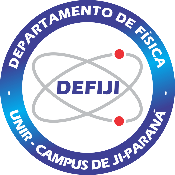 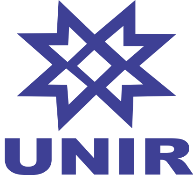 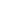 IDENTIFICAÇÃOIDENTIFICAÇÃOIDENTIFICAÇÃOIDENTIFICAÇÃOIDENTIFICAÇÃOIDENTIFICAÇÃOIDENTIFICAÇÃOIDENTIFICAÇÃOIDENTIFICAÇÃOIDENTIFICAÇÃOIDENTIFICAÇÃOCURSO:CURSO:LICENCIATURA EM FÍSICALICENCIATURA EM FÍSICALICENCIATURA EM FÍSICALICENCIATURA EM FÍSICALICENCIATURA EM FÍSICALICENCIATURA EM FÍSICALICENCIATURA EM FÍSICAEMENTAEMENTACURSO:CURSO:LICENCIATURA EM FÍSICALICENCIATURA EM FÍSICALICENCIATURA EM FÍSICALICENCIATURA EM FÍSICALICENCIATURA EM FÍSICALICENCIATURA EM FÍSICALICENCIATURA EM FÍSICARelatividade. Radiação de corpo negro, efeito fotoelétrico e feito Compton. Postulado de Broglie. Princípio da Incerteza. Modelo de Bohr. Equação de Schroedinger, efeito túnel, átomo de hidrogênio e spin.Relatividade. Radiação de corpo negro, efeito fotoelétrico e feito Compton. Postulado de Broglie. Princípio da Incerteza. Modelo de Bohr. Equação de Schroedinger, efeito túnel, átomo de hidrogênio e spin.DISCIPLINA:DISCIPLINA:Experimental Física ModernaExperimental Física ModernaCÓDIGO:CÓDIGO:E07E07E07Relatividade. Radiação de corpo negro, efeito fotoelétrico e feito Compton. Postulado de Broglie. Princípio da Incerteza. Modelo de Bohr. Equação de Schroedinger, efeito túnel, átomo de hidrogênio e spin.Relatividade. Radiação de corpo negro, efeito fotoelétrico e feito Compton. Postulado de Broglie. Princípio da Incerteza. Modelo de Bohr. Equação de Schroedinger, efeito túnel, átomo de hidrogênio e spin.PROFESSOR:PROFESSOR:Relatividade. Radiação de corpo negro, efeito fotoelétrico e feito Compton. Postulado de Broglie. Princípio da Incerteza. Modelo de Bohr. Equação de Schroedinger, efeito túnel, átomo de hidrogênio e spin.Relatividade. Radiação de corpo negro, efeito fotoelétrico e feito Compton. Postulado de Broglie. Princípio da Incerteza. Modelo de Bohr. Equação de Schroedinger, efeito túnel, átomo de hidrogênio e spin.COORDENADOR:COORDENADOR:Relatividade. Radiação de corpo negro, efeito fotoelétrico e feito Compton. Postulado de Broglie. Princípio da Incerteza. Modelo de Bohr. Equação de Schroedinger, efeito túnel, átomo de hidrogênio e spin.Relatividade. Radiação de corpo negro, efeito fotoelétrico e feito Compton. Postulado de Broglie. Princípio da Incerteza. Modelo de Bohr. Equação de Schroedinger, efeito túnel, átomo de hidrogênio e spin.PERÍODO:PERÍODO:SEMESTRE:SEMESTRE:9º9º9ºRelatividade. Radiação de corpo negro, efeito fotoelétrico e feito Compton. Postulado de Broglie. Princípio da Incerteza. Modelo de Bohr. Equação de Schroedinger, efeito túnel, átomo de hidrogênio e spin.Relatividade. Radiação de corpo negro, efeito fotoelétrico e feito Compton. Postulado de Broglie. Princípio da Incerteza. Modelo de Bohr. Equação de Schroedinger, efeito túnel, átomo de hidrogênio e spin.ANO:ANO:TURMA:TURMA:Relatividade. Radiação de corpo negro, efeito fotoelétrico e feito Compton. Postulado de Broglie. Princípio da Incerteza. Modelo de Bohr. Equação de Schroedinger, efeito túnel, átomo de hidrogênio e spin.Relatividade. Radiação de corpo negro, efeito fotoelétrico e feito Compton. Postulado de Broglie. Princípio da Incerteza. Modelo de Bohr. Equação de Schroedinger, efeito túnel, átomo de hidrogênio e spin.CARGA HORÁRIA (horas-aula)CARGA HORÁRIA (horas-aula)CARGA HORÁRIA (horas-aula)CARGA HORÁRIA (horas-aula)CARGA HORÁRIA (horas-aula)CARGA HORÁRIA (horas-aula)CARGA HORÁRIA (horas-aula)CARGA HORÁRIA (horas-aula)CARGA HORÁRIA (horas-aula)Relatividade. Radiação de corpo negro, efeito fotoelétrico e feito Compton. Postulado de Broglie. Princípio da Incerteza. Modelo de Bohr. Equação de Schroedinger, efeito túnel, átomo de hidrogênio e spin.Relatividade. Radiação de corpo negro, efeito fotoelétrico e feito Compton. Postulado de Broglie. Princípio da Incerteza. Modelo de Bohr. Equação de Schroedinger, efeito túnel, átomo de hidrogênio e spin.TEÓRICA:TEÓRICA:TEÓRICA:-NÚCLEO I:NÚCLEO I:NÚCLEO I:xxRelatividade. Radiação de corpo negro, efeito fotoelétrico e feito Compton. Postulado de Broglie. Princípio da Incerteza. Modelo de Bohr. Equação de Schroedinger, efeito túnel, átomo de hidrogênio e spin.Relatividade. Radiação de corpo negro, efeito fotoelétrico e feito Compton. Postulado de Broglie. Princípio da Incerteza. Modelo de Bohr. Equação de Schroedinger, efeito túnel, átomo de hidrogênio e spin.PRÁTICA EXPERIMENTAL:PRÁTICA EXPERIMENTAL:PRÁTICA EXPERIMENTAL:80NÚCLEO II:NÚCLEO II:NÚCLEO II:Relatividade. Radiação de corpo negro, efeito fotoelétrico e feito Compton. Postulado de Broglie. Princípio da Incerteza. Modelo de Bohr. Equação de Schroedinger, efeito túnel, átomo de hidrogênio e spin.Relatividade. Radiação de corpo negro, efeito fotoelétrico e feito Compton. Postulado de Broglie. Princípio da Incerteza. Modelo de Bohr. Equação de Schroedinger, efeito túnel, átomo de hidrogênio e spin.PRÁTICA PROFISSIONAL:PRÁTICA PROFISSIONAL:PRÁTICA PROFISSIONAL:-NÚCLEO III:NÚCLEO III:NÚCLEO III:Relatividade. Radiação de corpo negro, efeito fotoelétrico e feito Compton. Postulado de Broglie. Princípio da Incerteza. Modelo de Bohr. Equação de Schroedinger, efeito túnel, átomo de hidrogênio e spin.Relatividade. Radiação de corpo negro, efeito fotoelétrico e feito Compton. Postulado de Broglie. Princípio da Incerteza. Modelo de Bohr. Equação de Schroedinger, efeito túnel, átomo de hidrogênio e spin.TOTAL:TOTAL:TOTAL:80ESTÁGIO:ESTÁGIO:ESTÁGIO:Relatividade. Radiação de corpo negro, efeito fotoelétrico e feito Compton. Postulado de Broglie. Princípio da Incerteza. Modelo de Bohr. Equação de Schroedinger, efeito túnel, átomo de hidrogênio e spin.Relatividade. Radiação de corpo negro, efeito fotoelétrico e feito Compton. Postulado de Broglie. Princípio da Incerteza. Modelo de Bohr. Equação de Schroedinger, efeito túnel, átomo de hidrogênio e spin.TOTAL:TOTAL:TOTAL:80PRÁTICA CURRICULAR:PRÁTICA CURRICULAR:PRÁTICA CURRICULAR:Relatividade. Radiação de corpo negro, efeito fotoelétrico e feito Compton. Postulado de Broglie. Princípio da Incerteza. Modelo de Bohr. Equação de Schroedinger, efeito túnel, átomo de hidrogênio e spin.Relatividade. Radiação de corpo negro, efeito fotoelétrico e feito Compton. Postulado de Broglie. Princípio da Incerteza. Modelo de Bohr. Equação de Schroedinger, efeito túnel, átomo de hidrogênio e spin.PRÉ-REQUISITOSPRÉ-REQUISITOSPRÉ-REQUISITOSPRÉ-REQUISITOSPRÉ-REQUISITOSPRÉ-REQUISITOSPRÉ-REQUISITOSPRÉ-REQUISITOSPRÉ-REQUISITOSRelatividade. Radiação de corpo negro, efeito fotoelétrico e feito Compton. Postulado de Broglie. Princípio da Incerteza. Modelo de Bohr. Equação de Schroedinger, efeito túnel, átomo de hidrogênio e spin.Relatividade. Radiação de corpo negro, efeito fotoelétrico e feito Compton. Postulado de Broglie. Princípio da Incerteza. Modelo de Bohr. Equação de Schroedinger, efeito túnel, átomo de hidrogênio e spin.−Experimental ÓpticaExperimental ÓpticaExperimental ÓpticaExperimental ÓpticaExperimental ÓpticaExperimental ÓpticaExperimental ÓpticaE06Relatividade. Radiação de corpo negro, efeito fotoelétrico e feito Compton. Postulado de Broglie. Princípio da Incerteza. Modelo de Bohr. Equação de Schroedinger, efeito túnel, átomo de hidrogênio e spin.Relatividade. Radiação de corpo negro, efeito fotoelétrico e feito Compton. Postulado de Broglie. Princípio da Incerteza. Modelo de Bohr. Equação de Schroedinger, efeito túnel, átomo de hidrogênio e spin.−Introdução à física moderna AIntrodução à física moderna AIntrodução à física moderna AIntrodução à física moderna AIntrodução à física moderna AIntrodução à física moderna AIntrodução à física moderna AF10Relatividade. Radiação de corpo negro, efeito fotoelétrico e feito Compton. Postulado de Broglie. Princípio da Incerteza. Modelo de Bohr. Equação de Schroedinger, efeito túnel, átomo de hidrogênio e spin.Relatividade. Radiação de corpo negro, efeito fotoelétrico e feito Compton. Postulado de Broglie. Princípio da Incerteza. Modelo de Bohr. Equação de Schroedinger, efeito túnel, átomo de hidrogênio e spin.OBJETIVO DA DISCIPLINA NO CURSOOBJETIVO DA DISCIPLINA NO CURSOOBJETIVO DA DISCIPLINA NO CURSOOBJETIVO DA DISCIPLINA NO CURSOOBJETIVO DA DISCIPLINA NO CURSOOBJETIVO DA DISCIPLINA NO CURSOOBJETIVO DA DISCIPLINA NO CURSOOBJETIVO DA DISCIPLINA NO CURSOOBJETIVO DA DISCIPLINA NO CURSOOBJETIVO DA DISCIPLINA NO CURSOOBJETIVO DA DISCIPLINA NO CURSORealizar atividades experimentais de Física Moderna visando aprimorar a compreensão da estrutura atômica e os fundamentos da estrutura da matéria. Analisar e compreender através de experimentos os fenômenos que não são explicados pela física clássica, bem como compreender a necessidade do surgimento da Física Moderna por meio de experimentos de relevância histórica.Realizar atividades experimentais de Física Moderna visando aprimorar a compreensão da estrutura atômica e os fundamentos da estrutura da matéria. Analisar e compreender através de experimentos os fenômenos que não são explicados pela física clássica, bem como compreender a necessidade do surgimento da Física Moderna por meio de experimentos de relevância histórica.Realizar atividades experimentais de Física Moderna visando aprimorar a compreensão da estrutura atômica e os fundamentos da estrutura da matéria. Analisar e compreender através de experimentos os fenômenos que não são explicados pela física clássica, bem como compreender a necessidade do surgimento da Física Moderna por meio de experimentos de relevância histórica.Realizar atividades experimentais de Física Moderna visando aprimorar a compreensão da estrutura atômica e os fundamentos da estrutura da matéria. Analisar e compreender através de experimentos os fenômenos que não são explicados pela física clássica, bem como compreender a necessidade do surgimento da Física Moderna por meio de experimentos de relevância histórica.Realizar atividades experimentais de Física Moderna visando aprimorar a compreensão da estrutura atômica e os fundamentos da estrutura da matéria. Analisar e compreender através de experimentos os fenômenos que não são explicados pela física clássica, bem como compreender a necessidade do surgimento da Física Moderna por meio de experimentos de relevância histórica.Realizar atividades experimentais de Física Moderna visando aprimorar a compreensão da estrutura atômica e os fundamentos da estrutura da matéria. Analisar e compreender através de experimentos os fenômenos que não são explicados pela física clássica, bem como compreender a necessidade do surgimento da Física Moderna por meio de experimentos de relevância histórica.Realizar atividades experimentais de Física Moderna visando aprimorar a compreensão da estrutura atômica e os fundamentos da estrutura da matéria. Analisar e compreender através de experimentos os fenômenos que não são explicados pela física clássica, bem como compreender a necessidade do surgimento da Física Moderna por meio de experimentos de relevância histórica.Realizar atividades experimentais de Física Moderna visando aprimorar a compreensão da estrutura atômica e os fundamentos da estrutura da matéria. Analisar e compreender através de experimentos os fenômenos que não são explicados pela física clássica, bem como compreender a necessidade do surgimento da Física Moderna por meio de experimentos de relevância histórica.Realizar atividades experimentais de Física Moderna visando aprimorar a compreensão da estrutura atômica e os fundamentos da estrutura da matéria. Analisar e compreender através de experimentos os fenômenos que não são explicados pela física clássica, bem como compreender a necessidade do surgimento da Física Moderna por meio de experimentos de relevância histórica.Realizar atividades experimentais de Física Moderna visando aprimorar a compreensão da estrutura atômica e os fundamentos da estrutura da matéria. Analisar e compreender através de experimentos os fenômenos que não são explicados pela física clássica, bem como compreender a necessidade do surgimento da Física Moderna por meio de experimentos de relevância histórica.Realizar atividades experimentais de Física Moderna visando aprimorar a compreensão da estrutura atômica e os fundamentos da estrutura da matéria. Analisar e compreender através de experimentos os fenômenos que não são explicados pela física clássica, bem como compreender a necessidade do surgimento da Física Moderna por meio de experimentos de relevância histórica.JUSTIFICATIVA DA DISCIPLINA NO CURSOJUSTIFICATIVA DA DISCIPLINA NO CURSOJUSTIFICATIVA DA DISCIPLINA NO CURSOJUSTIFICATIVA DA DISCIPLINA NO CURSOJUSTIFICATIVA DA DISCIPLINA NO CURSOJUSTIFICATIVA DA DISCIPLINA NO CURSOJUSTIFICATIVA DA DISCIPLINA NO CURSOJUSTIFICATIVA DA DISCIPLINA NO CURSOJUSTIFICATIVA DA DISCIPLINA NO CURSOJUSTIFICATIVA DA DISCIPLINA NO CURSOJUSTIFICATIVA DA DISCIPLINA NO CURSOA realização de atividades experimentais em tópicos de Física Moderna propicia ao acadêmico um conhecimento da estrutura atômica da matéria. Além disto, a disciplina de Física Moderna é constituída por conteúdos que não são vistos no ensino médio, sendo assim, o discente tem seu primeiro contato com a disciplina durante a graduação. Diante da complexidade dos temas abordados se faz necessário que o discente tenha aulas experimentais dessa disciplina.A realização de atividades experimentais em tópicos de Física Moderna propicia ao acadêmico um conhecimento da estrutura atômica da matéria. Além disto, a disciplina de Física Moderna é constituída por conteúdos que não são vistos no ensino médio, sendo assim, o discente tem seu primeiro contato com a disciplina durante a graduação. Diante da complexidade dos temas abordados se faz necessário que o discente tenha aulas experimentais dessa disciplina.A realização de atividades experimentais em tópicos de Física Moderna propicia ao acadêmico um conhecimento da estrutura atômica da matéria. Além disto, a disciplina de Física Moderna é constituída por conteúdos que não são vistos no ensino médio, sendo assim, o discente tem seu primeiro contato com a disciplina durante a graduação. Diante da complexidade dos temas abordados se faz necessário que o discente tenha aulas experimentais dessa disciplina.A realização de atividades experimentais em tópicos de Física Moderna propicia ao acadêmico um conhecimento da estrutura atômica da matéria. Além disto, a disciplina de Física Moderna é constituída por conteúdos que não são vistos no ensino médio, sendo assim, o discente tem seu primeiro contato com a disciplina durante a graduação. Diante da complexidade dos temas abordados se faz necessário que o discente tenha aulas experimentais dessa disciplina.A realização de atividades experimentais em tópicos de Física Moderna propicia ao acadêmico um conhecimento da estrutura atômica da matéria. Além disto, a disciplina de Física Moderna é constituída por conteúdos que não são vistos no ensino médio, sendo assim, o discente tem seu primeiro contato com a disciplina durante a graduação. Diante da complexidade dos temas abordados se faz necessário que o discente tenha aulas experimentais dessa disciplina.A realização de atividades experimentais em tópicos de Física Moderna propicia ao acadêmico um conhecimento da estrutura atômica da matéria. Além disto, a disciplina de Física Moderna é constituída por conteúdos que não são vistos no ensino médio, sendo assim, o discente tem seu primeiro contato com a disciplina durante a graduação. Diante da complexidade dos temas abordados se faz necessário que o discente tenha aulas experimentais dessa disciplina.A realização de atividades experimentais em tópicos de Física Moderna propicia ao acadêmico um conhecimento da estrutura atômica da matéria. Além disto, a disciplina de Física Moderna é constituída por conteúdos que não são vistos no ensino médio, sendo assim, o discente tem seu primeiro contato com a disciplina durante a graduação. Diante da complexidade dos temas abordados se faz necessário que o discente tenha aulas experimentais dessa disciplina.A realização de atividades experimentais em tópicos de Física Moderna propicia ao acadêmico um conhecimento da estrutura atômica da matéria. Além disto, a disciplina de Física Moderna é constituída por conteúdos que não são vistos no ensino médio, sendo assim, o discente tem seu primeiro contato com a disciplina durante a graduação. Diante da complexidade dos temas abordados se faz necessário que o discente tenha aulas experimentais dessa disciplina.A realização de atividades experimentais em tópicos de Física Moderna propicia ao acadêmico um conhecimento da estrutura atômica da matéria. Além disto, a disciplina de Física Moderna é constituída por conteúdos que não são vistos no ensino médio, sendo assim, o discente tem seu primeiro contato com a disciplina durante a graduação. Diante da complexidade dos temas abordados se faz necessário que o discente tenha aulas experimentais dessa disciplina.A realização de atividades experimentais em tópicos de Física Moderna propicia ao acadêmico um conhecimento da estrutura atômica da matéria. Além disto, a disciplina de Física Moderna é constituída por conteúdos que não são vistos no ensino médio, sendo assim, o discente tem seu primeiro contato com a disciplina durante a graduação. Diante da complexidade dos temas abordados se faz necessário que o discente tenha aulas experimentais dessa disciplina.A realização de atividades experimentais em tópicos de Física Moderna propicia ao acadêmico um conhecimento da estrutura atômica da matéria. Além disto, a disciplina de Física Moderna é constituída por conteúdos que não são vistos no ensino médio, sendo assim, o discente tem seu primeiro contato com a disciplina durante a graduação. Diante da complexidade dos temas abordados se faz necessário que o discente tenha aulas experimentais dessa disciplina.METODOLOGIA DE TRABALHO DO PROFESSOR NA DISCIPLINAMETODOLOGIA DE TRABALHO DO PROFESSOR NA DISCIPLINAMETODOLOGIA DE TRABALHO DO PROFESSOR NA DISCIPLINAMETODOLOGIA DE TRABALHO DO PROFESSOR NA DISCIPLINAMETODOLOGIA DE TRABALHO DO PROFESSOR NA DISCIPLINAMETODOLOGIA DE TRABALHO DO PROFESSOR NA DISCIPLINAMETODOLOGIA DE TRABALHO DO PROFESSOR NA DISCIPLINAMETODOLOGIA DE TRABALHO DO PROFESSOR NA DISCIPLINAMETODOLOGIA DE TRABALHO DO PROFESSOR NA DISCIPLINAMETODOLOGIA DE TRABALHO DO PROFESSOR NA DISCIPLINAMETODOLOGIA DE TRABALHO DO PROFESSOR NA DISCIPLINAAVALIAÇÃO E CRITÉRIOS DE AVALIAÇÃO DA DISCIPLINA NO CURSOAVALIAÇÃO E CRITÉRIOS DE AVALIAÇÃO DA DISCIPLINA NO CURSOAVALIAÇÃO E CRITÉRIOS DE AVALIAÇÃO DA DISCIPLINA NO CURSOAVALIAÇÃO E CRITÉRIOS DE AVALIAÇÃO DA DISCIPLINA NO CURSOAVALIAÇÃO E CRITÉRIOS DE AVALIAÇÃO DA DISCIPLINA NO CURSOAVALIAÇÃO E CRITÉRIOS DE AVALIAÇÃO DA DISCIPLINA NO CURSOAVALIAÇÃO E CRITÉRIOS DE AVALIAÇÃO DA DISCIPLINA NO CURSOAVALIAÇÃO E CRITÉRIOS DE AVALIAÇÃO DA DISCIPLINA NO CURSOAVALIAÇÃO E CRITÉRIOS DE AVALIAÇÃO DA DISCIPLINA NO CURSOAVALIAÇÃO E CRITÉRIOS DE AVALIAÇÃO DA DISCIPLINA NO CURSOAVALIAÇÃO E CRITÉRIOS DE AVALIAÇÃO DA DISCIPLINA NO CURSOCONTEÚDOS PROGRAMÁTICOSCONTEÚDOS PROGRAMÁTICOSCONTEÚDOS PROGRAMÁTICOSCONTEÚDOS PROGRAMÁTICOSCONTEÚDOS PROGRAMÁTICOSCONTEÚDOS PROGRAMÁTICOSCONTEÚDOS PROGRAMÁTICOSCONTEÚDOS PROGRAMÁTICOSCONTEÚDOS PROGRAMÁTICOSCONTEÚDOS PROGRAMÁTICOSCONTEÚDOS PROGRAMÁTICOSBIBLIOGRAFIA DA DISCIPLINABIBLIOGRAFIA DA DISCIPLINABIBLIOGRAFIA DA DISCIPLINABIBLIOGRAFIA DA DISCIPLINABIBLIOGRAFIA DA DISCIPLINABIBLIOGRAFIA DA DISCIPLINABIBLIOGRAFIA DA DISCIPLINABIBLIOGRAFIA DA DISCIPLINABIBLIOGRAFIA DA DISCIPLINABIBLIOGRAFIA DA DISCIPLINABIBLIOGRAFIA DA DISCIPLINA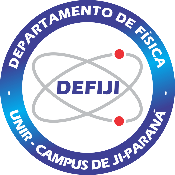 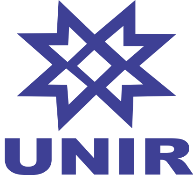 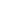 IDENTIFICAÇÃOIDENTIFICAÇÃOIDENTIFICAÇÃOIDENTIFICAÇÃOIDENTIFICAÇÃOIDENTIFICAÇÃOIDENTIFICAÇÃOIDENTIFICAÇÃOIDENTIFICAÇÃOIDENTIFICAÇÃOIDENTIFICAÇÃOCURSO:CURSO:LICENCIATURA EM FÍSICALICENCIATURA EM FÍSICALICENCIATURA EM FÍSICALICENCIATURA EM FÍSICALICENCIATURA EM FÍSICALICENCIATURA EM FÍSICALICENCIATURA EM FÍSICAEMENTAEMENTACURSO:CURSO:LICENCIATURA EM FÍSICALICENCIATURA EM FÍSICALICENCIATURA EM FÍSICALICENCIATURA EM FÍSICALICENCIATURA EM FÍSICALICENCIATURA EM FÍSICALICENCIATURA EM FÍSICAElaboração e apresentação de aulas sobre eletricidade, magnetismo e termodinâmica contendo algum tipo de ferramenta pedagógica como vídeo, software educacional ou experimentos concretos.Elaboração e apresentação de aulas sobre eletricidade, magnetismo e termodinâmica contendo algum tipo de ferramenta pedagógica como vídeo, software educacional ou experimentos concretos.DISCIPLINA:DISCIPLINA:Prática no ensino de Física BPrática no ensino de Física BCÓDIGO:CÓDIGO:C05C05C05Elaboração e apresentação de aulas sobre eletricidade, magnetismo e termodinâmica contendo algum tipo de ferramenta pedagógica como vídeo, software educacional ou experimentos concretos.Elaboração e apresentação de aulas sobre eletricidade, magnetismo e termodinâmica contendo algum tipo de ferramenta pedagógica como vídeo, software educacional ou experimentos concretos.PROFESSOR:PROFESSOR:Elaboração e apresentação de aulas sobre eletricidade, magnetismo e termodinâmica contendo algum tipo de ferramenta pedagógica como vídeo, software educacional ou experimentos concretos.Elaboração e apresentação de aulas sobre eletricidade, magnetismo e termodinâmica contendo algum tipo de ferramenta pedagógica como vídeo, software educacional ou experimentos concretos.COORDENADOR:COORDENADOR:Elaboração e apresentação de aulas sobre eletricidade, magnetismo e termodinâmica contendo algum tipo de ferramenta pedagógica como vídeo, software educacional ou experimentos concretos.Elaboração e apresentação de aulas sobre eletricidade, magnetismo e termodinâmica contendo algum tipo de ferramenta pedagógica como vídeo, software educacional ou experimentos concretos.PERÍODO:PERÍODO:SEMESTRE:SEMESTRE:9º9º9ºElaboração e apresentação de aulas sobre eletricidade, magnetismo e termodinâmica contendo algum tipo de ferramenta pedagógica como vídeo, software educacional ou experimentos concretos.Elaboração e apresentação de aulas sobre eletricidade, magnetismo e termodinâmica contendo algum tipo de ferramenta pedagógica como vídeo, software educacional ou experimentos concretos.ANO:ANO:TURMA:TURMA:Elaboração e apresentação de aulas sobre eletricidade, magnetismo e termodinâmica contendo algum tipo de ferramenta pedagógica como vídeo, software educacional ou experimentos concretos.Elaboração e apresentação de aulas sobre eletricidade, magnetismo e termodinâmica contendo algum tipo de ferramenta pedagógica como vídeo, software educacional ou experimentos concretos.CARGA HORÁRIA (horas-aula)CARGA HORÁRIA (horas-aula)CARGA HORÁRIA (horas-aula)CARGA HORÁRIA (horas-aula)CARGA HORÁRIA (horas-aula)CARGA HORÁRIA (horas-aula)CARGA HORÁRIA (horas-aula)CARGA HORÁRIA (horas-aula)CARGA HORÁRIA (horas-aula)Elaboração e apresentação de aulas sobre eletricidade, magnetismo e termodinâmica contendo algum tipo de ferramenta pedagógica como vídeo, software educacional ou experimentos concretos.Elaboração e apresentação de aulas sobre eletricidade, magnetismo e termodinâmica contendo algum tipo de ferramenta pedagógica como vídeo, software educacional ou experimentos concretos.TEÓRICA:TEÓRICA:TEÓRICA:-NÚCLEO I:NÚCLEO I:NÚCLEO I:Elaboração e apresentação de aulas sobre eletricidade, magnetismo e termodinâmica contendo algum tipo de ferramenta pedagógica como vídeo, software educacional ou experimentos concretos.Elaboração e apresentação de aulas sobre eletricidade, magnetismo e termodinâmica contendo algum tipo de ferramenta pedagógica como vídeo, software educacional ou experimentos concretos.PRÁTICA EXPERIMENTAL:PRÁTICA EXPERIMENTAL:PRÁTICA EXPERIMENTAL:-NÚCLEO II:NÚCLEO II:NÚCLEO II:Elaboração e apresentação de aulas sobre eletricidade, magnetismo e termodinâmica contendo algum tipo de ferramenta pedagógica como vídeo, software educacional ou experimentos concretos.Elaboração e apresentação de aulas sobre eletricidade, magnetismo e termodinâmica contendo algum tipo de ferramenta pedagógica como vídeo, software educacional ou experimentos concretos.PRÁTICA PROFISSIONAL:PRÁTICA PROFISSIONAL:PRÁTICA PROFISSIONAL:80NÚCLEO III:NÚCLEO III:NÚCLEO III:xxElaboração e apresentação de aulas sobre eletricidade, magnetismo e termodinâmica contendo algum tipo de ferramenta pedagógica como vídeo, software educacional ou experimentos concretos.Elaboração e apresentação de aulas sobre eletricidade, magnetismo e termodinâmica contendo algum tipo de ferramenta pedagógica como vídeo, software educacional ou experimentos concretos.TOTAL:TOTAL:TOTAL:80ESTÁGIO:ESTÁGIO:ESTÁGIO:Elaboração e apresentação de aulas sobre eletricidade, magnetismo e termodinâmica contendo algum tipo de ferramenta pedagógica como vídeo, software educacional ou experimentos concretos.Elaboração e apresentação de aulas sobre eletricidade, magnetismo e termodinâmica contendo algum tipo de ferramenta pedagógica como vídeo, software educacional ou experimentos concretos.TOTAL:TOTAL:TOTAL:80PRÁTICA CURRICULAR:PRÁTICA CURRICULAR:PRÁTICA CURRICULAR:Elaboração e apresentação de aulas sobre eletricidade, magnetismo e termodinâmica contendo algum tipo de ferramenta pedagógica como vídeo, software educacional ou experimentos concretos.Elaboração e apresentação de aulas sobre eletricidade, magnetismo e termodinâmica contendo algum tipo de ferramenta pedagógica como vídeo, software educacional ou experimentos concretos.PRÉ-REQUISITOSPRÉ-REQUISITOSPRÉ-REQUISITOSPRÉ-REQUISITOSPRÉ-REQUISITOSPRÉ-REQUISITOSPRÉ-REQUISITOSPRÉ-REQUISITOSPRÉ-REQUISITOSElaboração e apresentação de aulas sobre eletricidade, magnetismo e termodinâmica contendo algum tipo de ferramenta pedagógica como vídeo, software educacional ou experimentos concretos.Elaboração e apresentação de aulas sobre eletricidade, magnetismo e termodinâmica contendo algum tipo de ferramenta pedagógica como vídeo, software educacional ou experimentos concretos.−Prática no ensino de Física APrática no ensino de Física APrática no ensino de Física APrática no ensino de Física APrática no ensino de Física APrática no ensino de Física APrática no ensino de Física AC04Elaboração e apresentação de aulas sobre eletricidade, magnetismo e termodinâmica contendo algum tipo de ferramenta pedagógica como vídeo, software educacional ou experimentos concretos.Elaboração e apresentação de aulas sobre eletricidade, magnetismo e termodinâmica contendo algum tipo de ferramenta pedagógica como vídeo, software educacional ou experimentos concretos.−Termodinâmica ATermodinâmica ATermodinâmica ATermodinâmica ATermodinâmica ATermodinâmica ATermodinâmica AF06Elaboração e apresentação de aulas sobre eletricidade, magnetismo e termodinâmica contendo algum tipo de ferramenta pedagógica como vídeo, software educacional ou experimentos concretos.Elaboração e apresentação de aulas sobre eletricidade, magnetismo e termodinâmica contendo algum tipo de ferramenta pedagógica como vídeo, software educacional ou experimentos concretos.−MagnetismoMagnetismoMagnetismoMagnetismoMagnetismoMagnetismoMagnetismoF08Elaboração e apresentação de aulas sobre eletricidade, magnetismo e termodinâmica contendo algum tipo de ferramenta pedagógica como vídeo, software educacional ou experimentos concretos.Elaboração e apresentação de aulas sobre eletricidade, magnetismo e termodinâmica contendo algum tipo de ferramenta pedagógica como vídeo, software educacional ou experimentos concretos.OBJETIVO DA DISCIPLINA NO CURSOOBJETIVO DA DISCIPLINA NO CURSOOBJETIVO DA DISCIPLINA NO CURSOOBJETIVO DA DISCIPLINA NO CURSOOBJETIVO DA DISCIPLINA NO CURSOOBJETIVO DA DISCIPLINA NO CURSOOBJETIVO DA DISCIPLINA NO CURSOOBJETIVO DA DISCIPLINA NO CURSOOBJETIVO DA DISCIPLINA NO CURSOOBJETIVO DA DISCIPLINA NO CURSOOBJETIVO DA DISCIPLINA NO CURSOPreparar o discente para planejar e executar atividades de docência típicas do ensino médio como o plano de aula e aula relacionadas as matérias de eletricidade, magnetismo e termodinâmica, utilizando métodos alternativos.Preparar o discente para planejar e executar atividades de docência típicas do ensino médio como o plano de aula e aula relacionadas as matérias de eletricidade, magnetismo e termodinâmica, utilizando métodos alternativos.Preparar o discente para planejar e executar atividades de docência típicas do ensino médio como o plano de aula e aula relacionadas as matérias de eletricidade, magnetismo e termodinâmica, utilizando métodos alternativos.Preparar o discente para planejar e executar atividades de docência típicas do ensino médio como o plano de aula e aula relacionadas as matérias de eletricidade, magnetismo e termodinâmica, utilizando métodos alternativos.Preparar o discente para planejar e executar atividades de docência típicas do ensino médio como o plano de aula e aula relacionadas as matérias de eletricidade, magnetismo e termodinâmica, utilizando métodos alternativos.Preparar o discente para planejar e executar atividades de docência típicas do ensino médio como o plano de aula e aula relacionadas as matérias de eletricidade, magnetismo e termodinâmica, utilizando métodos alternativos.Preparar o discente para planejar e executar atividades de docência típicas do ensino médio como o plano de aula e aula relacionadas as matérias de eletricidade, magnetismo e termodinâmica, utilizando métodos alternativos.Preparar o discente para planejar e executar atividades de docência típicas do ensino médio como o plano de aula e aula relacionadas as matérias de eletricidade, magnetismo e termodinâmica, utilizando métodos alternativos.Preparar o discente para planejar e executar atividades de docência típicas do ensino médio como o plano de aula e aula relacionadas as matérias de eletricidade, magnetismo e termodinâmica, utilizando métodos alternativos.Preparar o discente para planejar e executar atividades de docência típicas do ensino médio como o plano de aula e aula relacionadas as matérias de eletricidade, magnetismo e termodinâmica, utilizando métodos alternativos.Preparar o discente para planejar e executar atividades de docência típicas do ensino médio como o plano de aula e aula relacionadas as matérias de eletricidade, magnetismo e termodinâmica, utilizando métodos alternativos.JUSTIFICATIVA DA DISCIPLINA NO CURSOJUSTIFICATIVA DA DISCIPLINA NO CURSOJUSTIFICATIVA DA DISCIPLINA NO CURSOJUSTIFICATIVA DA DISCIPLINA NO CURSOJUSTIFICATIVA DA DISCIPLINA NO CURSOJUSTIFICATIVA DA DISCIPLINA NO CURSOJUSTIFICATIVA DA DISCIPLINA NO CURSOJUSTIFICATIVA DA DISCIPLINA NO CURSOJUSTIFICATIVA DA DISCIPLINA NO CURSOJUSTIFICATIVA DA DISCIPLINA NO CURSOJUSTIFICATIVA DA DISCIPLINA NO CURSODotar o aluno de metodologias alternativas para ministrar as matérias de eletricidade, magnetismo e termodinâmica no ensino médio.Dotar o aluno de metodologias alternativas para ministrar as matérias de eletricidade, magnetismo e termodinâmica no ensino médio.Dotar o aluno de metodologias alternativas para ministrar as matérias de eletricidade, magnetismo e termodinâmica no ensino médio.Dotar o aluno de metodologias alternativas para ministrar as matérias de eletricidade, magnetismo e termodinâmica no ensino médio.Dotar o aluno de metodologias alternativas para ministrar as matérias de eletricidade, magnetismo e termodinâmica no ensino médio.Dotar o aluno de metodologias alternativas para ministrar as matérias de eletricidade, magnetismo e termodinâmica no ensino médio.Dotar o aluno de metodologias alternativas para ministrar as matérias de eletricidade, magnetismo e termodinâmica no ensino médio.Dotar o aluno de metodologias alternativas para ministrar as matérias de eletricidade, magnetismo e termodinâmica no ensino médio.Dotar o aluno de metodologias alternativas para ministrar as matérias de eletricidade, magnetismo e termodinâmica no ensino médio.Dotar o aluno de metodologias alternativas para ministrar as matérias de eletricidade, magnetismo e termodinâmica no ensino médio.Dotar o aluno de metodologias alternativas para ministrar as matérias de eletricidade, magnetismo e termodinâmica no ensino médio.METODOLOGIA DE TRABALHO DO PROFESSOR NA DISCIPLINAMETODOLOGIA DE TRABALHO DO PROFESSOR NA DISCIPLINAMETODOLOGIA DE TRABALHO DO PROFESSOR NA DISCIPLINAMETODOLOGIA DE TRABALHO DO PROFESSOR NA DISCIPLINAMETODOLOGIA DE TRABALHO DO PROFESSOR NA DISCIPLINAMETODOLOGIA DE TRABALHO DO PROFESSOR NA DISCIPLINAMETODOLOGIA DE TRABALHO DO PROFESSOR NA DISCIPLINAMETODOLOGIA DE TRABALHO DO PROFESSOR NA DISCIPLINAMETODOLOGIA DE TRABALHO DO PROFESSOR NA DISCIPLINAMETODOLOGIA DE TRABALHO DO PROFESSOR NA DISCIPLINAMETODOLOGIA DE TRABALHO DO PROFESSOR NA DISCIPLINAAVALIAÇÃO E CRITÉRIOS DE AVALIAÇÃO DA DISCIPLINA NO CURSOAVALIAÇÃO E CRITÉRIOS DE AVALIAÇÃO DA DISCIPLINA NO CURSOAVALIAÇÃO E CRITÉRIOS DE AVALIAÇÃO DA DISCIPLINA NO CURSOAVALIAÇÃO E CRITÉRIOS DE AVALIAÇÃO DA DISCIPLINA NO CURSOAVALIAÇÃO E CRITÉRIOS DE AVALIAÇÃO DA DISCIPLINA NO CURSOAVALIAÇÃO E CRITÉRIOS DE AVALIAÇÃO DA DISCIPLINA NO CURSOAVALIAÇÃO E CRITÉRIOS DE AVALIAÇÃO DA DISCIPLINA NO CURSOAVALIAÇÃO E CRITÉRIOS DE AVALIAÇÃO DA DISCIPLINA NO CURSOAVALIAÇÃO E CRITÉRIOS DE AVALIAÇÃO DA DISCIPLINA NO CURSOAVALIAÇÃO E CRITÉRIOS DE AVALIAÇÃO DA DISCIPLINA NO CURSOAVALIAÇÃO E CRITÉRIOS DE AVALIAÇÃO DA DISCIPLINA NO CURSOCONTEÚDOS PROGRAMÁTICOSCONTEÚDOS PROGRAMÁTICOSCONTEÚDOS PROGRAMÁTICOSCONTEÚDOS PROGRAMÁTICOSCONTEÚDOS PROGRAMÁTICOSCONTEÚDOS PROGRAMÁTICOSCONTEÚDOS PROGRAMÁTICOSCONTEÚDOS PROGRAMÁTICOSCONTEÚDOS PROGRAMÁTICOSCONTEÚDOS PROGRAMÁTICOSCONTEÚDOS PROGRAMÁTICOSBIBLIOGRAFIA DA DISCIPLINABIBLIOGRAFIA DA DISCIPLINABIBLIOGRAFIA DA DISCIPLINABIBLIOGRAFIA DA DISCIPLINABIBLIOGRAFIA DA DISCIPLINABIBLIOGRAFIA DA DISCIPLINABIBLIOGRAFIA DA DISCIPLINABIBLIOGRAFIA DA DISCIPLINABIBLIOGRAFIA DA DISCIPLINABIBLIOGRAFIA DA DISCIPLINABIBLIOGRAFIA DA DISCIPLINA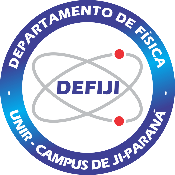 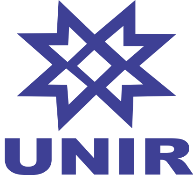 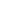 IDENTIFICAÇÃOIDENTIFICAÇÃOIDENTIFICAÇÃOIDENTIFICAÇÃOIDENTIFICAÇÃOIDENTIFICAÇÃOIDENTIFICAÇÃOIDENTIFICAÇÃOIDENTIFICAÇÃOIDENTIFICAÇÃOIDENTIFICAÇÃOCURSO:CURSO:LICENCIATURA EM FÍSICALICENCIATURA EM FÍSICALICENCIATURA EM FÍSICALICENCIATURA EM FÍSICALICENCIATURA EM FÍSICALICENCIATURA EM FÍSICALICENCIATURA EM FÍSICAEMENTAEMENTACURSO:CURSO:LICENCIATURA EM FÍSICALICENCIATURA EM FÍSICALICENCIATURA EM FÍSICALICENCIATURA EM FÍSICALICENCIATURA EM FÍSICALICENCIATURA EM FÍSICALICENCIATURA EM FÍSICAObjetivo, o Subjetivo e a Adaptação à Modernidade. A Visão da Ciência e origens da física. O Perfil da Ciência no Brasil e no Mundo. Da Antiguidade ao Iluminismo. Evolução das ideias da Termodinâmica e da Física Estatística. Origem e evolução do Eletromagnetismo. Origem e evolução da Física Moderna.Objetivo, o Subjetivo e a Adaptação à Modernidade. A Visão da Ciência e origens da física. O Perfil da Ciência no Brasil e no Mundo. Da Antiguidade ao Iluminismo. Evolução das ideias da Termodinâmica e da Física Estatística. Origem e evolução do Eletromagnetismo. Origem e evolução da Física Moderna.DISCIPLINA:DISCIPLINA:Seminários em Filosofia das Ciências e História da FísicaSeminários em Filosofia das Ciências e História da FísicaCÓDIGO:CÓDIGO:P08P08P08Objetivo, o Subjetivo e a Adaptação à Modernidade. A Visão da Ciência e origens da física. O Perfil da Ciência no Brasil e no Mundo. Da Antiguidade ao Iluminismo. Evolução das ideias da Termodinâmica e da Física Estatística. Origem e evolução do Eletromagnetismo. Origem e evolução da Física Moderna.Objetivo, o Subjetivo e a Adaptação à Modernidade. A Visão da Ciência e origens da física. O Perfil da Ciência no Brasil e no Mundo. Da Antiguidade ao Iluminismo. Evolução das ideias da Termodinâmica e da Física Estatística. Origem e evolução do Eletromagnetismo. Origem e evolução da Física Moderna.PROFESSOR:PROFESSOR:Objetivo, o Subjetivo e a Adaptação à Modernidade. A Visão da Ciência e origens da física. O Perfil da Ciência no Brasil e no Mundo. Da Antiguidade ao Iluminismo. Evolução das ideias da Termodinâmica e da Física Estatística. Origem e evolução do Eletromagnetismo. Origem e evolução da Física Moderna.Objetivo, o Subjetivo e a Adaptação à Modernidade. A Visão da Ciência e origens da física. O Perfil da Ciência no Brasil e no Mundo. Da Antiguidade ao Iluminismo. Evolução das ideias da Termodinâmica e da Física Estatística. Origem e evolução do Eletromagnetismo. Origem e evolução da Física Moderna.COORDENADOR:COORDENADOR:Objetivo, o Subjetivo e a Adaptação à Modernidade. A Visão da Ciência e origens da física. O Perfil da Ciência no Brasil e no Mundo. Da Antiguidade ao Iluminismo. Evolução das ideias da Termodinâmica e da Física Estatística. Origem e evolução do Eletromagnetismo. Origem e evolução da Física Moderna.Objetivo, o Subjetivo e a Adaptação à Modernidade. A Visão da Ciência e origens da física. O Perfil da Ciência no Brasil e no Mundo. Da Antiguidade ao Iluminismo. Evolução das ideias da Termodinâmica e da Física Estatística. Origem e evolução do Eletromagnetismo. Origem e evolução da Física Moderna.PERÍODO:PERÍODO:SEMESTRE:SEMESTRE:9º9º9ºObjetivo, o Subjetivo e a Adaptação à Modernidade. A Visão da Ciência e origens da física. O Perfil da Ciência no Brasil e no Mundo. Da Antiguidade ao Iluminismo. Evolução das ideias da Termodinâmica e da Física Estatística. Origem e evolução do Eletromagnetismo. Origem e evolução da Física Moderna.Objetivo, o Subjetivo e a Adaptação à Modernidade. A Visão da Ciência e origens da física. O Perfil da Ciência no Brasil e no Mundo. Da Antiguidade ao Iluminismo. Evolução das ideias da Termodinâmica e da Física Estatística. Origem e evolução do Eletromagnetismo. Origem e evolução da Física Moderna.ANO:ANO:TURMA:TURMA:Objetivo, o Subjetivo e a Adaptação à Modernidade. A Visão da Ciência e origens da física. O Perfil da Ciência no Brasil e no Mundo. Da Antiguidade ao Iluminismo. Evolução das ideias da Termodinâmica e da Física Estatística. Origem e evolução do Eletromagnetismo. Origem e evolução da Física Moderna.Objetivo, o Subjetivo e a Adaptação à Modernidade. A Visão da Ciência e origens da física. O Perfil da Ciência no Brasil e no Mundo. Da Antiguidade ao Iluminismo. Evolução das ideias da Termodinâmica e da Física Estatística. Origem e evolução do Eletromagnetismo. Origem e evolução da Física Moderna.CARGA HORÁRIA (horas-aula)CARGA HORÁRIA (horas-aula)CARGA HORÁRIA (horas-aula)CARGA HORÁRIA (horas-aula)CARGA HORÁRIA (horas-aula)CARGA HORÁRIA (horas-aula)CARGA HORÁRIA (horas-aula)CARGA HORÁRIA (horas-aula)CARGA HORÁRIA (horas-aula)Objetivo, o Subjetivo e a Adaptação à Modernidade. A Visão da Ciência e origens da física. O Perfil da Ciência no Brasil e no Mundo. Da Antiguidade ao Iluminismo. Evolução das ideias da Termodinâmica e da Física Estatística. Origem e evolução do Eletromagnetismo. Origem e evolução da Física Moderna.Objetivo, o Subjetivo e a Adaptação à Modernidade. A Visão da Ciência e origens da física. O Perfil da Ciência no Brasil e no Mundo. Da Antiguidade ao Iluminismo. Evolução das ideias da Termodinâmica e da Física Estatística. Origem e evolução do Eletromagnetismo. Origem e evolução da Física Moderna.TEÓRICA:TEÓRICA:TEÓRICA:20NÚCLEO I:NÚCLEO I:NÚCLEO I:Objetivo, o Subjetivo e a Adaptação à Modernidade. A Visão da Ciência e origens da física. O Perfil da Ciência no Brasil e no Mundo. Da Antiguidade ao Iluminismo. Evolução das ideias da Termodinâmica e da Física Estatística. Origem e evolução do Eletromagnetismo. Origem e evolução da Física Moderna.Objetivo, o Subjetivo e a Adaptação à Modernidade. A Visão da Ciência e origens da física. O Perfil da Ciência no Brasil e no Mundo. Da Antiguidade ao Iluminismo. Evolução das ideias da Termodinâmica e da Física Estatística. Origem e evolução do Eletromagnetismo. Origem e evolução da Física Moderna.PRÁTICA EXPERIMENTAL:PRÁTICA EXPERIMENTAL:PRÁTICA EXPERIMENTAL:-NÚCLEO II:NÚCLEO II:NÚCLEO II:Objetivo, o Subjetivo e a Adaptação à Modernidade. A Visão da Ciência e origens da física. O Perfil da Ciência no Brasil e no Mundo. Da Antiguidade ao Iluminismo. Evolução das ideias da Termodinâmica e da Física Estatística. Origem e evolução do Eletromagnetismo. Origem e evolução da Física Moderna.Objetivo, o Subjetivo e a Adaptação à Modernidade. A Visão da Ciência e origens da física. O Perfil da Ciência no Brasil e no Mundo. Da Antiguidade ao Iluminismo. Evolução das ideias da Termodinâmica e da Física Estatística. Origem e evolução do Eletromagnetismo. Origem e evolução da Física Moderna.PRÁTICA PROFISSIONAL:PRÁTICA PROFISSIONAL:PRÁTICA PROFISSIONAL:60NÚCLEO III:NÚCLEO III:NÚCLEO III:xxObjetivo, o Subjetivo e a Adaptação à Modernidade. A Visão da Ciência e origens da física. O Perfil da Ciência no Brasil e no Mundo. Da Antiguidade ao Iluminismo. Evolução das ideias da Termodinâmica e da Física Estatística. Origem e evolução do Eletromagnetismo. Origem e evolução da Física Moderna.Objetivo, o Subjetivo e a Adaptação à Modernidade. A Visão da Ciência e origens da física. O Perfil da Ciência no Brasil e no Mundo. Da Antiguidade ao Iluminismo. Evolução das ideias da Termodinâmica e da Física Estatística. Origem e evolução do Eletromagnetismo. Origem e evolução da Física Moderna.TOTAL:TOTAL:TOTAL:80ESTÁGIO:ESTÁGIO:ESTÁGIO:Objetivo, o Subjetivo e a Adaptação à Modernidade. A Visão da Ciência e origens da física. O Perfil da Ciência no Brasil e no Mundo. Da Antiguidade ao Iluminismo. Evolução das ideias da Termodinâmica e da Física Estatística. Origem e evolução do Eletromagnetismo. Origem e evolução da Física Moderna.Objetivo, o Subjetivo e a Adaptação à Modernidade. A Visão da Ciência e origens da física. O Perfil da Ciência no Brasil e no Mundo. Da Antiguidade ao Iluminismo. Evolução das ideias da Termodinâmica e da Física Estatística. Origem e evolução do Eletromagnetismo. Origem e evolução da Física Moderna.TOTAL:TOTAL:TOTAL:80PRÁTICA CURRICULAR:PRÁTICA CURRICULAR:PRÁTICA CURRICULAR:Objetivo, o Subjetivo e a Adaptação à Modernidade. A Visão da Ciência e origens da física. O Perfil da Ciência no Brasil e no Mundo. Da Antiguidade ao Iluminismo. Evolução das ideias da Termodinâmica e da Física Estatística. Origem e evolução do Eletromagnetismo. Origem e evolução da Física Moderna.Objetivo, o Subjetivo e a Adaptação à Modernidade. A Visão da Ciência e origens da física. O Perfil da Ciência no Brasil e no Mundo. Da Antiguidade ao Iluminismo. Evolução das ideias da Termodinâmica e da Física Estatística. Origem e evolução do Eletromagnetismo. Origem e evolução da Física Moderna.PRÉ-REQUISITOSPRÉ-REQUISITOSPRÉ-REQUISITOSPRÉ-REQUISITOSPRÉ-REQUISITOSPRÉ-REQUISITOSPRÉ-REQUISITOSPRÉ-REQUISITOSPRÉ-REQUISITOSObjetivo, o Subjetivo e a Adaptação à Modernidade. A Visão da Ciência e origens da física. O Perfil da Ciência no Brasil e no Mundo. Da Antiguidade ao Iluminismo. Evolução das ideias da Termodinâmica e da Física Estatística. Origem e evolução do Eletromagnetismo. Origem e evolução da Física Moderna.Objetivo, o Subjetivo e a Adaptação à Modernidade. A Visão da Ciência e origens da física. O Perfil da Ciência no Brasil e no Mundo. Da Antiguidade ao Iluminismo. Evolução das ideias da Termodinâmica e da Física Estatística. Origem e evolução do Eletromagnetismo. Origem e evolução da Física Moderna.−Mecânica CMecânica CMecânica CMecânica CMecânica CMecânica CMecânica CF03Objetivo, o Subjetivo e a Adaptação à Modernidade. A Visão da Ciência e origens da física. O Perfil da Ciência no Brasil e no Mundo. Da Antiguidade ao Iluminismo. Evolução das ideias da Termodinâmica e da Física Estatística. Origem e evolução do Eletromagnetismo. Origem e evolução da Física Moderna.Objetivo, o Subjetivo e a Adaptação à Modernidade. A Visão da Ciência e origens da física. O Perfil da Ciência no Brasil e no Mundo. Da Antiguidade ao Iluminismo. Evolução das ideias da Termodinâmica e da Física Estatística. Origem e evolução do Eletromagnetismo. Origem e evolução da Física Moderna.−Termodinâmica ATermodinâmica ATermodinâmica ATermodinâmica ATermodinâmica ATermodinâmica ATermodinâmica AF06Objetivo, o Subjetivo e a Adaptação à Modernidade. A Visão da Ciência e origens da física. O Perfil da Ciência no Brasil e no Mundo. Da Antiguidade ao Iluminismo. Evolução das ideias da Termodinâmica e da Física Estatística. Origem e evolução do Eletromagnetismo. Origem e evolução da Física Moderna.Objetivo, o Subjetivo e a Adaptação à Modernidade. A Visão da Ciência e origens da física. O Perfil da Ciência no Brasil e no Mundo. Da Antiguidade ao Iluminismo. Evolução das ideias da Termodinâmica e da Física Estatística. Origem e evolução do Eletromagnetismo. Origem e evolução da Física Moderna.−MagnetismoMagnetismoMagnetismoMagnetismoMagnetismoMagnetismoMagnetismoF08Objetivo, o Subjetivo e a Adaptação à Modernidade. A Visão da Ciência e origens da física. O Perfil da Ciência no Brasil e no Mundo. Da Antiguidade ao Iluminismo. Evolução das ideias da Termodinâmica e da Física Estatística. Origem e evolução do Eletromagnetismo. Origem e evolução da Física Moderna.Objetivo, o Subjetivo e a Adaptação à Modernidade. A Visão da Ciência e origens da física. O Perfil da Ciência no Brasil e no Mundo. Da Antiguidade ao Iluminismo. Evolução das ideias da Termodinâmica e da Física Estatística. Origem e evolução do Eletromagnetismo. Origem e evolução da Física Moderna.−Introdução à física moderna BIntrodução à física moderna BIntrodução à física moderna BIntrodução à física moderna BIntrodução à física moderna BIntrodução à física moderna BIntrodução à física moderna BF11Objetivo, o Subjetivo e a Adaptação à Modernidade. A Visão da Ciência e origens da física. O Perfil da Ciência no Brasil e no Mundo. Da Antiguidade ao Iluminismo. Evolução das ideias da Termodinâmica e da Física Estatística. Origem e evolução do Eletromagnetismo. Origem e evolução da Física Moderna.Objetivo, o Subjetivo e a Adaptação à Modernidade. A Visão da Ciência e origens da física. O Perfil da Ciência no Brasil e no Mundo. Da Antiguidade ao Iluminismo. Evolução das ideias da Termodinâmica e da Física Estatística. Origem e evolução do Eletromagnetismo. Origem e evolução da Física Moderna.OBJETIVO DA DISCIPLINA NO CURSOOBJETIVO DA DISCIPLINA NO CURSOOBJETIVO DA DISCIPLINA NO CURSOOBJETIVO DA DISCIPLINA NO CURSOOBJETIVO DA DISCIPLINA NO CURSOOBJETIVO DA DISCIPLINA NO CURSOOBJETIVO DA DISCIPLINA NO CURSOOBJETIVO DA DISCIPLINA NO CURSOOBJETIVO DA DISCIPLINA NO CURSOOBJETIVO DA DISCIPLINA NO CURSOOBJETIVO DA DISCIPLINA NO CURSODotar o aluno de bases históricas e filosóficas do desenvolvimento dos temas de mecânica, termodinâmica, física estatística, eletromagnetismo, relatividade e mecânica quântica.Dotar o aluno de bases históricas e filosóficas do desenvolvimento dos temas de mecânica, termodinâmica, física estatística, eletromagnetismo, relatividade e mecânica quântica.Dotar o aluno de bases históricas e filosóficas do desenvolvimento dos temas de mecânica, termodinâmica, física estatística, eletromagnetismo, relatividade e mecânica quântica.Dotar o aluno de bases históricas e filosóficas do desenvolvimento dos temas de mecânica, termodinâmica, física estatística, eletromagnetismo, relatividade e mecânica quântica.Dotar o aluno de bases históricas e filosóficas do desenvolvimento dos temas de mecânica, termodinâmica, física estatística, eletromagnetismo, relatividade e mecânica quântica.Dotar o aluno de bases históricas e filosóficas do desenvolvimento dos temas de mecânica, termodinâmica, física estatística, eletromagnetismo, relatividade e mecânica quântica.Dotar o aluno de bases históricas e filosóficas do desenvolvimento dos temas de mecânica, termodinâmica, física estatística, eletromagnetismo, relatividade e mecânica quântica.Dotar o aluno de bases históricas e filosóficas do desenvolvimento dos temas de mecânica, termodinâmica, física estatística, eletromagnetismo, relatividade e mecânica quântica.Dotar o aluno de bases históricas e filosóficas do desenvolvimento dos temas de mecânica, termodinâmica, física estatística, eletromagnetismo, relatividade e mecânica quântica.Dotar o aluno de bases históricas e filosóficas do desenvolvimento dos temas de mecânica, termodinâmica, física estatística, eletromagnetismo, relatividade e mecânica quântica.Dotar o aluno de bases históricas e filosóficas do desenvolvimento dos temas de mecânica, termodinâmica, física estatística, eletromagnetismo, relatividade e mecânica quântica.JUSTIFICATIVA DA DISCIPLINA NO CURSOJUSTIFICATIVA DA DISCIPLINA NO CURSOJUSTIFICATIVA DA DISCIPLINA NO CURSOJUSTIFICATIVA DA DISCIPLINA NO CURSOJUSTIFICATIVA DA DISCIPLINA NO CURSOJUSTIFICATIVA DA DISCIPLINA NO CURSOJUSTIFICATIVA DA DISCIPLINA NO CURSOJUSTIFICATIVA DA DISCIPLINA NO CURSOJUSTIFICATIVA DA DISCIPLINA NO CURSOJUSTIFICATIVA DA DISCIPLINA NO CURSOJUSTIFICATIVA DA DISCIPLINA NO CURSOMostrar ao aluno como se desenvolveu histórica e filosoficamente os conhecimentos atuais de mecânica, termodinâmica, física estatística, eletromagnetismo, relatividade e mecânica quântica.Mostrar ao aluno como se desenvolveu histórica e filosoficamente os conhecimentos atuais de mecânica, termodinâmica, física estatística, eletromagnetismo, relatividade e mecânica quântica.Mostrar ao aluno como se desenvolveu histórica e filosoficamente os conhecimentos atuais de mecânica, termodinâmica, física estatística, eletromagnetismo, relatividade e mecânica quântica.Mostrar ao aluno como se desenvolveu histórica e filosoficamente os conhecimentos atuais de mecânica, termodinâmica, física estatística, eletromagnetismo, relatividade e mecânica quântica.Mostrar ao aluno como se desenvolveu histórica e filosoficamente os conhecimentos atuais de mecânica, termodinâmica, física estatística, eletromagnetismo, relatividade e mecânica quântica.Mostrar ao aluno como se desenvolveu histórica e filosoficamente os conhecimentos atuais de mecânica, termodinâmica, física estatística, eletromagnetismo, relatividade e mecânica quântica.Mostrar ao aluno como se desenvolveu histórica e filosoficamente os conhecimentos atuais de mecânica, termodinâmica, física estatística, eletromagnetismo, relatividade e mecânica quântica.Mostrar ao aluno como se desenvolveu histórica e filosoficamente os conhecimentos atuais de mecânica, termodinâmica, física estatística, eletromagnetismo, relatividade e mecânica quântica.Mostrar ao aluno como se desenvolveu histórica e filosoficamente os conhecimentos atuais de mecânica, termodinâmica, física estatística, eletromagnetismo, relatividade e mecânica quântica.Mostrar ao aluno como se desenvolveu histórica e filosoficamente os conhecimentos atuais de mecânica, termodinâmica, física estatística, eletromagnetismo, relatividade e mecânica quântica.Mostrar ao aluno como se desenvolveu histórica e filosoficamente os conhecimentos atuais de mecânica, termodinâmica, física estatística, eletromagnetismo, relatividade e mecânica quântica.METODOLOGIA DE TRABALHO DO PROFESSOR NA DISCIPLINAMETODOLOGIA DE TRABALHO DO PROFESSOR NA DISCIPLINAMETODOLOGIA DE TRABALHO DO PROFESSOR NA DISCIPLINAMETODOLOGIA DE TRABALHO DO PROFESSOR NA DISCIPLINAMETODOLOGIA DE TRABALHO DO PROFESSOR NA DISCIPLINAMETODOLOGIA DE TRABALHO DO PROFESSOR NA DISCIPLINAMETODOLOGIA DE TRABALHO DO PROFESSOR NA DISCIPLINAMETODOLOGIA DE TRABALHO DO PROFESSOR NA DISCIPLINAMETODOLOGIA DE TRABALHO DO PROFESSOR NA DISCIPLINAMETODOLOGIA DE TRABALHO DO PROFESSOR NA DISCIPLINAMETODOLOGIA DE TRABALHO DO PROFESSOR NA DISCIPLINAAVALIAÇÃO E CRITÉRIOS DE AVALIAÇÃO DA DISCIPLINA NO CURSOAVALIAÇÃO E CRITÉRIOS DE AVALIAÇÃO DA DISCIPLINA NO CURSOAVALIAÇÃO E CRITÉRIOS DE AVALIAÇÃO DA DISCIPLINA NO CURSOAVALIAÇÃO E CRITÉRIOS DE AVALIAÇÃO DA DISCIPLINA NO CURSOAVALIAÇÃO E CRITÉRIOS DE AVALIAÇÃO DA DISCIPLINA NO CURSOAVALIAÇÃO E CRITÉRIOS DE AVALIAÇÃO DA DISCIPLINA NO CURSOAVALIAÇÃO E CRITÉRIOS DE AVALIAÇÃO DA DISCIPLINA NO CURSOAVALIAÇÃO E CRITÉRIOS DE AVALIAÇÃO DA DISCIPLINA NO CURSOAVALIAÇÃO E CRITÉRIOS DE AVALIAÇÃO DA DISCIPLINA NO CURSOAVALIAÇÃO E CRITÉRIOS DE AVALIAÇÃO DA DISCIPLINA NO CURSOAVALIAÇÃO E CRITÉRIOS DE AVALIAÇÃO DA DISCIPLINA NO CURSOCONTEÚDOS PROGRAMÁTICOSCONTEÚDOS PROGRAMÁTICOSCONTEÚDOS PROGRAMÁTICOSCONTEÚDOS PROGRAMÁTICOSCONTEÚDOS PROGRAMÁTICOSCONTEÚDOS PROGRAMÁTICOSCONTEÚDOS PROGRAMÁTICOSCONTEÚDOS PROGRAMÁTICOSCONTEÚDOS PROGRAMÁTICOSCONTEÚDOS PROGRAMÁTICOSCONTEÚDOS PROGRAMÁTICOSBIBLIOGRAFIA DA DISCIPLINABIBLIOGRAFIA DA DISCIPLINABIBLIOGRAFIA DA DISCIPLINABIBLIOGRAFIA DA DISCIPLINABIBLIOGRAFIA DA DISCIPLINABIBLIOGRAFIA DA DISCIPLINABIBLIOGRAFIA DA DISCIPLINABIBLIOGRAFIA DA DISCIPLINABIBLIOGRAFIA DA DISCIPLINABIBLIOGRAFIA DA DISCIPLINABIBLIOGRAFIA DA DISCIPLINA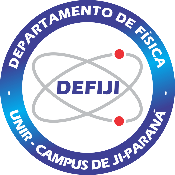 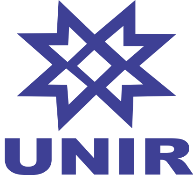 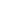 IDENTIFICAÇÃOIDENTIFICAÇÃOIDENTIFICAÇÃOIDENTIFICAÇÃOIDENTIFICAÇÃOIDENTIFICAÇÃOIDENTIFICAÇÃOIDENTIFICAÇÃOIDENTIFICAÇÃOIDENTIFICAÇÃOIDENTIFICAÇÃOCURSO:CURSO:LICENCIATURA EM FÍSICALICENCIATURA EM FÍSICALICENCIATURA EM FÍSICALICENCIATURA EM FÍSICALICENCIATURA EM FÍSICALICENCIATURA EM FÍSICALICENCIATURA EM FÍSICAEMENTAEMENTACURSO:CURSO:LICENCIATURA EM FÍSICALICENCIATURA EM FÍSICALICENCIATURA EM FÍSICALICENCIATURA EM FÍSICALICENCIATURA EM FÍSICALICENCIATURA EM FÍSICALICENCIATURA EM FÍSICAEstágio supervisionado no segundo ano do ensino médio através das seguintes atividades: observação de campo, análise das observações, elaboração e execução de planos de ensino e de aula, regência de sala.Estágio supervisionado no segundo ano do ensino médio através das seguintes atividades: observação de campo, análise das observações, elaboração e execução de planos de ensino e de aula, regência de sala.DISCIPLINA:DISCIPLINA:Estágio supervisionado CEstágio supervisionado CCÓDIGO:CÓDIGO:E03E03E03Estágio supervisionado no segundo ano do ensino médio através das seguintes atividades: observação de campo, análise das observações, elaboração e execução de planos de ensino e de aula, regência de sala.Estágio supervisionado no segundo ano do ensino médio através das seguintes atividades: observação de campo, análise das observações, elaboração e execução de planos de ensino e de aula, regência de sala.PROFESSOR:PROFESSOR:Estágio supervisionado no segundo ano do ensino médio através das seguintes atividades: observação de campo, análise das observações, elaboração e execução de planos de ensino e de aula, regência de sala.Estágio supervisionado no segundo ano do ensino médio através das seguintes atividades: observação de campo, análise das observações, elaboração e execução de planos de ensino e de aula, regência de sala.COORDENADOR:COORDENADOR:Estágio supervisionado no segundo ano do ensino médio através das seguintes atividades: observação de campo, análise das observações, elaboração e execução de planos de ensino e de aula, regência de sala.Estágio supervisionado no segundo ano do ensino médio através das seguintes atividades: observação de campo, análise das observações, elaboração e execução de planos de ensino e de aula, regência de sala.PERÍODO:PERÍODO:SEMESTRE:SEMESTRE:9º9º9ºEstágio supervisionado no segundo ano do ensino médio através das seguintes atividades: observação de campo, análise das observações, elaboração e execução de planos de ensino e de aula, regência de sala.Estágio supervisionado no segundo ano do ensino médio através das seguintes atividades: observação de campo, análise das observações, elaboração e execução de planos de ensino e de aula, regência de sala.ANO:ANO:TURMA:TURMA:Estágio supervisionado no segundo ano do ensino médio através das seguintes atividades: observação de campo, análise das observações, elaboração e execução de planos de ensino e de aula, regência de sala.Estágio supervisionado no segundo ano do ensino médio através das seguintes atividades: observação de campo, análise das observações, elaboração e execução de planos de ensino e de aula, regência de sala.CARGA HORÁRIA (horas-aula)CARGA HORÁRIA (horas-aula)CARGA HORÁRIA (horas-aula)CARGA HORÁRIA (horas-aula)CARGA HORÁRIA (horas-aula)CARGA HORÁRIA (horas-aula)CARGA HORÁRIA (horas-aula)CARGA HORÁRIA (horas-aula)CARGA HORÁRIA (horas-aula)Estágio supervisionado no segundo ano do ensino médio através das seguintes atividades: observação de campo, análise das observações, elaboração e execução de planos de ensino e de aula, regência de sala.Estágio supervisionado no segundo ano do ensino médio através das seguintes atividades: observação de campo, análise das observações, elaboração e execução de planos de ensino e de aula, regência de sala.TEÓRICA:TEÓRICA:TEÓRICA:20NÚCLEO I:NÚCLEO I:NÚCLEO I:Estágio supervisionado no segundo ano do ensino médio através das seguintes atividades: observação de campo, análise das observações, elaboração e execução de planos de ensino e de aula, regência de sala.Estágio supervisionado no segundo ano do ensino médio através das seguintes atividades: observação de campo, análise das observações, elaboração e execução de planos de ensino e de aula, regência de sala.PRÁTICA EXPERIMENTAL:PRÁTICA EXPERIMENTAL:PRÁTICA EXPERIMENTAL:-NÚCLEO II:NÚCLEO II:NÚCLEO II:Estágio supervisionado no segundo ano do ensino médio através das seguintes atividades: observação de campo, análise das observações, elaboração e execução de planos de ensino e de aula, regência de sala.Estágio supervisionado no segundo ano do ensino médio através das seguintes atividades: observação de campo, análise das observações, elaboração e execução de planos de ensino e de aula, regência de sala.PRÁTICA PROFISSIONAL:PRÁTICA PROFISSIONAL:PRÁTICA PROFISSIONAL:80NÚCLEO III:NÚCLEO III:NÚCLEO III:Estágio supervisionado no segundo ano do ensino médio através das seguintes atividades: observação de campo, análise das observações, elaboração e execução de planos de ensino e de aula, regência de sala.Estágio supervisionado no segundo ano do ensino médio através das seguintes atividades: observação de campo, análise das observações, elaboração e execução de planos de ensino e de aula, regência de sala.TOTAL:TOTAL:TOTAL:100ESTÁGIO:ESTÁGIO:ESTÁGIO:xxEstágio supervisionado no segundo ano do ensino médio através das seguintes atividades: observação de campo, análise das observações, elaboração e execução de planos de ensino e de aula, regência de sala.Estágio supervisionado no segundo ano do ensino médio através das seguintes atividades: observação de campo, análise das observações, elaboração e execução de planos de ensino e de aula, regência de sala.TOTAL:TOTAL:TOTAL:100PRÁTICA CURRICULAR:PRÁTICA CURRICULAR:PRÁTICA CURRICULAR:Estágio supervisionado no segundo ano do ensino médio através das seguintes atividades: observação de campo, análise das observações, elaboração e execução de planos de ensino e de aula, regência de sala.Estágio supervisionado no segundo ano do ensino médio através das seguintes atividades: observação de campo, análise das observações, elaboração e execução de planos de ensino e de aula, regência de sala.PRÉ-REQUISITOSPRÉ-REQUISITOSPRÉ-REQUISITOSPRÉ-REQUISITOSPRÉ-REQUISITOSPRÉ-REQUISITOSPRÉ-REQUISITOSPRÉ-REQUISITOSPRÉ-REQUISITOSEstágio supervisionado no segundo ano do ensino médio através das seguintes atividades: observação de campo, análise das observações, elaboração e execução de planos de ensino e de aula, regência de sala.Estágio supervisionado no segundo ano do ensino médio através das seguintes atividades: observação de campo, análise das observações, elaboração e execução de planos de ensino e de aula, regência de sala.−Estágio Supervisionado BEstágio Supervisionado BEstágio Supervisionado BEstágio Supervisionado BEstágio Supervisionado BEstágio Supervisionado BEstágio Supervisionado BE02Estágio supervisionado no segundo ano do ensino médio através das seguintes atividades: observação de campo, análise das observações, elaboração e execução de planos de ensino e de aula, regência de sala.Estágio supervisionado no segundo ano do ensino médio através das seguintes atividades: observação de campo, análise das observações, elaboração e execução de planos de ensino e de aula, regência de sala.OBJETIVO DA DISCIPLINA NO CURSOOBJETIVO DA DISCIPLINA NO CURSOOBJETIVO DA DISCIPLINA NO CURSOOBJETIVO DA DISCIPLINA NO CURSOOBJETIVO DA DISCIPLINA NO CURSOOBJETIVO DA DISCIPLINA NO CURSOOBJETIVO DA DISCIPLINA NO CURSOOBJETIVO DA DISCIPLINA NO CURSOOBJETIVO DA DISCIPLINA NO CURSOOBJETIVO DA DISCIPLINA NO CURSOOBJETIVO DA DISCIPLINA NO CURSOPreparar o discente para planejar e executar as atividades de docência típicas do segundo ano do ensino médio.Preparar o discente para planejar e executar as atividades de docência típicas do segundo ano do ensino médio.Preparar o discente para planejar e executar as atividades de docência típicas do segundo ano do ensino médio.Preparar o discente para planejar e executar as atividades de docência típicas do segundo ano do ensino médio.Preparar o discente para planejar e executar as atividades de docência típicas do segundo ano do ensino médio.Preparar o discente para planejar e executar as atividades de docência típicas do segundo ano do ensino médio.Preparar o discente para planejar e executar as atividades de docência típicas do segundo ano do ensino médio.Preparar o discente para planejar e executar as atividades de docência típicas do segundo ano do ensino médio.Preparar o discente para planejar e executar as atividades de docência típicas do segundo ano do ensino médio.Preparar o discente para planejar e executar as atividades de docência típicas do segundo ano do ensino médio.Preparar o discente para planejar e executar as atividades de docência típicas do segundo ano do ensino médio.JUSTIFICATIVA DA DISCIPLINA NO CURSOJUSTIFICATIVA DA DISCIPLINA NO CURSOJUSTIFICATIVA DA DISCIPLINA NO CURSOJUSTIFICATIVA DA DISCIPLINA NO CURSOJUSTIFICATIVA DA DISCIPLINA NO CURSOJUSTIFICATIVA DA DISCIPLINA NO CURSOJUSTIFICATIVA DA DISCIPLINA NO CURSOJUSTIFICATIVA DA DISCIPLINA NO CURSOJUSTIFICATIVA DA DISCIPLINA NO CURSOJUSTIFICATIVA DA DISCIPLINA NO CURSOJUSTIFICATIVA DA DISCIPLINA NO CURSOEsta disciplina permitirá que discente pratique os ensinamentos teóricos obtidos no curso em turmas do segundo ano do ensino médio.Esta disciplina permitirá que discente pratique os ensinamentos teóricos obtidos no curso em turmas do segundo ano do ensino médio.Esta disciplina permitirá que discente pratique os ensinamentos teóricos obtidos no curso em turmas do segundo ano do ensino médio.Esta disciplina permitirá que discente pratique os ensinamentos teóricos obtidos no curso em turmas do segundo ano do ensino médio.Esta disciplina permitirá que discente pratique os ensinamentos teóricos obtidos no curso em turmas do segundo ano do ensino médio.Esta disciplina permitirá que discente pratique os ensinamentos teóricos obtidos no curso em turmas do segundo ano do ensino médio.Esta disciplina permitirá que discente pratique os ensinamentos teóricos obtidos no curso em turmas do segundo ano do ensino médio.Esta disciplina permitirá que discente pratique os ensinamentos teóricos obtidos no curso em turmas do segundo ano do ensino médio.Esta disciplina permitirá que discente pratique os ensinamentos teóricos obtidos no curso em turmas do segundo ano do ensino médio.Esta disciplina permitirá que discente pratique os ensinamentos teóricos obtidos no curso em turmas do segundo ano do ensino médio.Esta disciplina permitirá que discente pratique os ensinamentos teóricos obtidos no curso em turmas do segundo ano do ensino médio.METODOLOGIA DE TRABALHO DO PROFESSOR NA DISCIPLINAMETODOLOGIA DE TRABALHO DO PROFESSOR NA DISCIPLINAMETODOLOGIA DE TRABALHO DO PROFESSOR NA DISCIPLINAMETODOLOGIA DE TRABALHO DO PROFESSOR NA DISCIPLINAMETODOLOGIA DE TRABALHO DO PROFESSOR NA DISCIPLINAMETODOLOGIA DE TRABALHO DO PROFESSOR NA DISCIPLINAMETODOLOGIA DE TRABALHO DO PROFESSOR NA DISCIPLINAMETODOLOGIA DE TRABALHO DO PROFESSOR NA DISCIPLINAMETODOLOGIA DE TRABALHO DO PROFESSOR NA DISCIPLINAMETODOLOGIA DE TRABALHO DO PROFESSOR NA DISCIPLINAMETODOLOGIA DE TRABALHO DO PROFESSOR NA DISCIPLINAAVALIAÇÃO E CRITÉRIOS DE AVALIAÇÃO DA DISCIPLINA NO CURSOAVALIAÇÃO E CRITÉRIOS DE AVALIAÇÃO DA DISCIPLINA NO CURSOAVALIAÇÃO E CRITÉRIOS DE AVALIAÇÃO DA DISCIPLINA NO CURSOAVALIAÇÃO E CRITÉRIOS DE AVALIAÇÃO DA DISCIPLINA NO CURSOAVALIAÇÃO E CRITÉRIOS DE AVALIAÇÃO DA DISCIPLINA NO CURSOAVALIAÇÃO E CRITÉRIOS DE AVALIAÇÃO DA DISCIPLINA NO CURSOAVALIAÇÃO E CRITÉRIOS DE AVALIAÇÃO DA DISCIPLINA NO CURSOAVALIAÇÃO E CRITÉRIOS DE AVALIAÇÃO DA DISCIPLINA NO CURSOAVALIAÇÃO E CRITÉRIOS DE AVALIAÇÃO DA DISCIPLINA NO CURSOAVALIAÇÃO E CRITÉRIOS DE AVALIAÇÃO DA DISCIPLINA NO CURSOAVALIAÇÃO E CRITÉRIOS DE AVALIAÇÃO DA DISCIPLINA NO CURSOCONTEÚDOS PROGRAMÁTICOSCONTEÚDOS PROGRAMÁTICOSCONTEÚDOS PROGRAMÁTICOSCONTEÚDOS PROGRAMÁTICOSCONTEÚDOS PROGRAMÁTICOSCONTEÚDOS PROGRAMÁTICOSCONTEÚDOS PROGRAMÁTICOSCONTEÚDOS PROGRAMÁTICOSCONTEÚDOS PROGRAMÁTICOSCONTEÚDOS PROGRAMÁTICOSCONTEÚDOS PROGRAMÁTICOSBIBLIOGRAFIA DA DISCIPLINABIBLIOGRAFIA DA DISCIPLINABIBLIOGRAFIA DA DISCIPLINABIBLIOGRAFIA DA DISCIPLINABIBLIOGRAFIA DA DISCIPLINABIBLIOGRAFIA DA DISCIPLINABIBLIOGRAFIA DA DISCIPLINABIBLIOGRAFIA DA DISCIPLINABIBLIOGRAFIA DA DISCIPLINABIBLIOGRAFIA DA DISCIPLINABIBLIOGRAFIA DA DISCIPLINA